社團幹部交接清單註：請每位幹部確實填寫交接清單，如不敷使用可自行增加本頁面。社團名稱新任社(會)長連絡電話連絡電話交接內容社團營運資料社團章程、組織圖、社費辦法、中長程計畫等社團過往活動辦理資料社團社課日誌撰寫社團財產目錄（附帳本及存摺影本備檢）社團帳簿及社費交接社團教室及置物櫃鑰匙            把社團設備財產清點、交接社團事務目錄1.各組職掌業務工作交接2.社團活動紀錄            冊3.文書建檔紀錄            冊    □未辦或在辦工作清單1.2.3. 4.5.社團營運資料社團章程、組織圖、社費辦法、中長程計畫等社團過往活動辦理資料社團社課日誌撰寫社團財產目錄（附帳本及存摺影本備檢）社團帳簿及社費交接社團教室及置物櫃鑰匙            把社團設備財產清點、交接社團事務目錄1.各組職掌業務工作交接2.社團活動紀錄            冊3.文書建檔紀錄            冊    □未辦或在辦工作清單1.2.3. 4.5.社團營運資料社團章程、組織圖、社費辦法、中長程計畫等社團過往活動辦理資料社團社課日誌撰寫社團財產目錄（附帳本及存摺影本備檢）社團帳簿及社費交接社團教室及置物櫃鑰匙            把社團設備財產清點、交接社團事務目錄1.各組職掌業務工作交接2.社團活動紀錄            冊3.文書建檔紀錄            冊    □未辦或在辦工作清單1.2.3. 4.5.社團營運資料社團章程、組織圖、社費辦法、中長程計畫等社團過往活動辦理資料社團社課日誌撰寫社團財產目錄（附帳本及存摺影本備檢）社團帳簿及社費交接社團教室及置物櫃鑰匙            把社團設備財產清點、交接社團事務目錄1.各組職掌業務工作交接2.社團活動紀錄            冊3.文書建檔紀錄            冊    □未辦或在辦工作清單1.2.3. 4.5.社團營運資料社團章程、組織圖、社費辦法、中長程計畫等社團過往活動辦理資料社團社課日誌撰寫社團財產目錄（附帳本及存摺影本備檢）社團帳簿及社費交接社團教室及置物櫃鑰匙            把社團設備財產清點、交接社團事務目錄1.各組職掌業務工作交接2.社團活動紀錄            冊3.文書建檔紀錄            冊    □未辦或在辦工作清單1.2.3. 4.5.社團營運資料社團章程、組織圖、社費辦法、中長程計畫等社團過往活動辦理資料社團社課日誌撰寫社團財產目錄（附帳本及存摺影本備檢）社團帳簿及社費交接社團教室及置物櫃鑰匙            把社團設備財產清點、交接社團事務目錄1.各組職掌業務工作交接2.社團活動紀錄            冊3.文書建檔紀錄            冊    □未辦或在辦工作清單1.2.3. 4.5.社團營運資料社團章程、組織圖、社費辦法、中長程計畫等社團過往活動辦理資料社團社課日誌撰寫社團財產目錄（附帳本及存摺影本備檢）社團帳簿及社費交接社團教室及置物櫃鑰匙            把社團設備財產清點、交接社團事務目錄1.各組職掌業務工作交接2.社團活動紀錄            冊3.文書建檔紀錄            冊    □未辦或在辦工作清單1.2.3. 4.5.社團營運資料社團章程、組織圖、社費辦法、中長程計畫等社團過往活動辦理資料社團社課日誌撰寫社團財產目錄（附帳本及存摺影本備檢）社團帳簿及社費交接社團教室及置物櫃鑰匙            把社團設備財產清點、交接社團事務目錄1.各組職掌業務工作交接2.社團活動紀錄            冊3.文書建檔紀錄            冊    □未辦或在辦工作清單1.2.3. 4.5.注意事項一、學生社團應移交事項：         1.社團章戳  2.未辦或進行中案件  3.社團所屬或經手保管人之財產及事務目錄         4.其他列入交待事項。二、社長應移交事項，按其經管財產或辦理事務分別造冊。三、社團交接時，由社團輔導老師擔任監交人。社長交接時，由該社新任社長主持，交接清冊及交接會議之記錄一併送請課外活動與服務學習組核備。四、社團交接應於改選完畢二星期內移交完畢。一、學生社團應移交事項：         1.社團章戳  2.未辦或進行中案件  3.社團所屬或經手保管人之財產及事務目錄         4.其他列入交待事項。二、社長應移交事項，按其經管財產或辦理事務分別造冊。三、社團交接時，由社團輔導老師擔任監交人。社長交接時，由該社新任社長主持，交接清冊及交接會議之記錄一併送請課外活動與服務學習組核備。四、社團交接應於改選完畢二星期內移交完畢。一、學生社團應移交事項：         1.社團章戳  2.未辦或進行中案件  3.社團所屬或經手保管人之財產及事務目錄         4.其他列入交待事項。二、社長應移交事項，按其經管財產或辦理事務分別造冊。三、社團交接時，由社團輔導老師擔任監交人。社長交接時，由該社新任社長主持，交接清冊及交接會議之記錄一併送請課外活動與服務學習組核備。四、社團交接應於改選完畢二星期內移交完畢。一、學生社團應移交事項：         1.社團章戳  2.未辦或進行中案件  3.社團所屬或經手保管人之財產及事務目錄         4.其他列入交待事項。二、社長應移交事項，按其經管財產或辦理事務分別造冊。三、社團交接時，由社團輔導老師擔任監交人。社長交接時，由該社新任社長主持，交接清冊及交接會議之記錄一併送請課外活動與服務學習組核備。四、社團交接應於改選完畢二星期內移交完畢。一、學生社團應移交事項：         1.社團章戳  2.未辦或進行中案件  3.社團所屬或經手保管人之財產及事務目錄         4.其他列入交待事項。二、社長應移交事項，按其經管財產或辦理事務分別造冊。三、社團交接時，由社團輔導老師擔任監交人。社長交接時，由該社新任社長主持，交接清冊及交接會議之記錄一併送請課外活動與服務學習組核備。四、社團交接應於改選完畢二星期內移交完畢。一、學生社團應移交事項：         1.社團章戳  2.未辦或進行中案件  3.社團所屬或經手保管人之財產及事務目錄         4.其他列入交待事項。二、社長應移交事項，按其經管財產或辦理事務分別造冊。三、社團交接時，由社團輔導老師擔任監交人。社長交接時，由該社新任社長主持，交接清冊及交接會議之記錄一併送請課外活動與服務學習組核備。四、社團交接應於改選完畢二星期內移交完畢。一、學生社團應移交事項：         1.社團章戳  2.未辦或進行中案件  3.社團所屬或經手保管人之財產及事務目錄         4.其他列入交待事項。二、社長應移交事項，按其經管財產或辦理事務分別造冊。三、社團交接時，由社團輔導老師擔任監交人。社長交接時，由該社新任社長主持，交接清冊及交接會議之記錄一併送請課外活動與服務學習組核備。四、社團交接應於改選完畢二星期內移交完畢。一、學生社團應移交事項：         1.社團章戳  2.未辦或進行中案件  3.社團所屬或經手保管人之財產及事務目錄         4.其他列入交待事項。二、社長應移交事項，按其經管財產或辦理事務分別造冊。三、社團交接時，由社團輔導老師擔任監交人。社長交接時，由該社新任社長主持，交接清冊及交接會議之記錄一併送請課外活動與服務學習組核備。四、社團交接應於改選完畢二星期內移交完畢。舊任社(會)長簽章舊任社(會)長簽章社團指導老師社團指導老師社團指導老師生活事務中心生活事務中心學務長學務長新任社(會)長簽章新任社(會)長簽章社團名稱交接日期幹部職稱姓    名幹部職稱連絡電話個人相片個人相片職掌工作項目(依組織章程規章)1.2.3.4.5.6.7.8. 職掌工作項目(依組織章程規章)1.2.3.4.5.6.7.8. 職掌工作項目(依組織章程規章)1.2.3.4.5.6.7.8. 職掌工作項目(依組織章程規章)1.2.3.4.5.6.7.8. 職掌工作項目(依組織章程規章)1.2.3.4.5.6.7.8. 社團活動紀錄        冊(請詳列過往辦理校內外活動所負責之紀錄)1.2.3.4.5.社團活動紀錄        冊(請詳列過往辦理校內外活動所負責之紀錄)1.2.3.4.5.社團活動紀錄        冊(請詳列過往辦理校內外活動所負責之紀錄)1.2.3.4.5.社團活動紀錄        冊(請詳列過往辦理校內外活動所負責之紀錄)1.2.3.4.5.社團活動紀錄        冊(請詳列過往辦理校內外活動所負責之紀錄)1.2.3.4.5.文書建檔紀錄        冊(請詳列過往會議、社課所負責之紀錄) 1.2.3.4.5.文書建檔紀錄        冊(請詳列過往會議、社課所負責之紀錄) 1.2.3.4.5.文書建檔紀錄        冊(請詳列過往會議、社課所負責之紀錄) 1.2.3.4.5.文書建檔紀錄        冊(請詳列過往會議、社課所負責之紀錄) 1.2.3.4.5.文書建檔紀錄        冊(請詳列過往會議、社課所負責之紀錄) 1.2.3.4.5.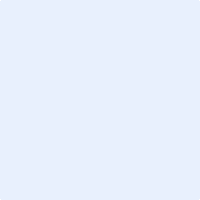 